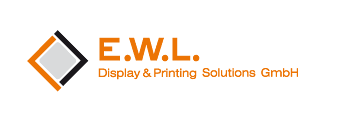 RMA FormularBitte legen Sie das aufgefüllte Formular Ihrer Sendung bei.KundendatenRechnungsadresse			           Lieferadresse
Firma			__________________________	           __________________________
Straße			__________________________	           __________________________
PLZ/Ort			__________________________	           __________________________
Ansprechpartner	:	____________________________________________________	Tel.:			____________________________________________________Email:			____________________________________________________Interne Referenz:	____________________________________________________GerätedatenTyp / Model:		____________________________________________________Seriennummer:		____________________________________________________Kaufdatum:		____________________________________________________Fehlerbeschreibung:	____________________________________________________			____________________________________________________			____________________________________________________Insofern die Reparatur nicht als Garantiefall behandelt werden kann bestätigen wir hiermit die Freigabe evtl. anfallender Kosten bis _______EUR.Werden keine Fehler angegeben beträgt die Diagnose in jedem Fall mind. 25 €.Sollte das Gerät irreparabel sein wünschen wir (bitte zutreffendes ankreuzen):
       Die Rücksendung des defekten Gerätes.  (Kosten mind. 7,50 € pro Paket)          	       Die kostenfreie Entsorgung des Gerätes.______________________________________________
Ort, Datum, Unterschrift Auftraggeber, Stempel